POVJERENSTVO ZA GRADSKE STANOVEKLASA:370-07/22-01/40URBROJ: 2133-01-10-02/05-22-1Karlovac,  17.11.2022. godineTemeljem članka 22. Odluke o uvjetima i mjerilima za davanje u najam stanova u vlasništvu Grada Karlovca (Glasnik Grada Karlovca 11/19,12/22,18/22), Povjerenstvo za gradske stanove  raspisujeN A T J E Č A Jza davanje gradskih stanova u najamza razdoblje od 01.04.2023. do 01.04.2026. godine1. UVODNE NAPOMENEGradski stanovi daju se u najam podnositeljima zahtjeva za davanje u najam po redoslijedu utvrđenom temeljem konačne Opće liste reda prvenstva. Lista reda prvenstva utvrđuje se sukladno mjerilima iz Odluke o uvjetima i mjerilima za davanje u najam stanova u vlasništvu Grada Karlovca (Glasnik Grada Karlovca 11/19,12/22,18/22), temeljem provedenog javnog natječaja. Mjerila se izražavaju u bodovima.Natječaj se u pravilu raspisuje svake tri godine, a postojeća lista reda prvenstva primjenjuje se do utvrđivanja nove liste.2. OPĆI I POSEBNI UVJETI ZA DAVANJE GRADSKIH STANOVA U  NAJAM2.1. OPĆI UVJETIPravo na davanje u najam gradskog stana ima punoljetna osoba koja zajedno sa svim članovima svog obiteljskog domaćinstva kumulativno ispunjava sljedeće opće uvjete: 2.1.1. da su državljani Republike Hrvatske; 2.1.2. da imaju prebivalište na području Grada Karlovca, s tim da podnositelj zahtjeva na području Grada Karlovca mora imati prebivalište u neprekidnom trajanju od najmanje 5 godina, računajući do dana podnošenja zahtjeva.2.2. POSEBNI UVJETIGradski stan može se dati u najam temeljem Opće liste reda prvenstva  osobi koja ispunjava sljedeće posebne uvjete:2.2.1.ako nema na području Republike Hrvatske imovinu znatne vrijednosti,2.2.2.ako nije prodala, darovala ili na bilo koji drugi način otuđila useljivu kuću ili stan ili drugu imovinu znatne vrijednosti, 2.2.3.ako nije otkupila stan sukladno odredbama Zakona o prodaji stanova na kojima postoji stanarsko pravo, a zatim ga prodala ili na drugi način otuđila,2.2.4.ako ukupni prosječni mjesečni prihod po članu obiteljskog domaćinstva ostvaren u 6 mjeseci koji prethode objavi natječaja za dodjelu stanova u najam ne prelazi iznos utvrđene minimalne neto plaće sukladno Zakonu o minimalnoj plaći (NN 118/18 i 120/21), a koja na dan objave natječaja iznosi 3.750,00 kuna.Navedeni uvjeti  na odgovarajući način primjenjuju se i na članove obiteljskog domaćinstva podnositelja zahtjeva.Pod imovinom  se  podrazumijevaju  pokretnine, nekretnine, imovinska prava, iznos gotovine u domaćoj i stranoj valuti, štednja odnosno novčana sredstva na osobnim računima ili štednim knjižicama, vrijednosni papiri, dionice, poslovni udjeli, stambena štednja, životno osiguranje i ostala imovina u tuzemstvu i u inozemstvu.Pod prihodom se smatraju sva novčana sredstva ostvarena po osnovi rada, mirovine, primitaka od imovine ili na neki drugi način (primjerice primitak od udjela u kapitalu, kamate od štednje i sl.) ostvarena u tuzemstvu i u inozemstvu sukladno propisima o oporezivanju dohotka, a umanjeni za iznos uplaćenog poreza i prireza.3. MJERILA ZA UTVRĐIVANJE OPĆE  LISTE REDA PRVENSTVAMjerila za utvrđivanje Opće liste reda prvenstva su:3.1.uvjeti stanovanja (stambeni status) podnositelja zahtjeva i članova njegova obiteljskog domaćinstva, 3.2.materijalno stanje podnositelja zahtjeva i članova njegova domaćinstva,3.3.status hrvatskog branitelja i dragovoljca iz Domovinskog rata,3.4.socijalno – zdravstveni status podnositelja zahtjeva i članova njegovog obiteljskog domaćinstva (osoba s invaliditetom),3.5.ostale posebne okolnosti (roditelj djeteta s  teškoćama u razvoju, samohrani roditelj, predškolski odnosno školski status djeteta, broj članova obiteljskog domaćinstva, vrijeme  prebivanja na području grada Karlovca, podnositelj stariji od 55 godina života, podnositelj mlađi od 35 godina, nezbrinjavanje po ranijoj listi reda prvenstva).4.  POTREBNA DOKUMENTACIJAPodnositelj zahtjeva za davanje stana u najam, uz ispunjeni i vlastoručno potpisani zahtjev, obavezno mora priložiti:presliku važeće osobne iskaznice podnositelja,izvadak iz matice vjenčanih (ne stariji od 6 mjeseci)i rodne listove za podnositelja zahtjeva i članove domaćinstva, izjavu podnositelja zahtjeva (Izjava 1), danu pod kaznenom i materijalnom odgovornošću, ovjerenu od strane javnog bilježnika, da on i članovi njegovog obiteljskog domaćinstva ispunjavaju sve opće i posebne uvjete iz natječaja, kojom ujedno daje suglasnost Gradu da može, u svrhu davanja u najam stana, prikupljati, obrađivati i javno objavljivati osobne podatke svih članova obiteljskog domaćinstva, sukladno propisima o zaštiti osobnih podataka, vlastoručno potpisanu izjavu (Izjava 2) podnositelja zahtjeva i svih članova domaćinstva kojom daju suglasnost Gradu Karlovcu da od Porezne uprave može tražiti podatke o prihodima svih članova domaćinstva,  potvrdu Zemljišnoknjižnog odjela Općinskog suda u Karlovcu o vlasništvu nekretnina, ne stariju od 30 dana,potvrdu Porezne uprave  o stjecanju ili otuđivanju nekretnina i plaćanju poreza za kuću za odmor  na području Republike Hrvatske u proteklih 5 godina prije objave natječaja.Ovisno o drugim činjenicama koje želi dokazati, podnositelj uz ispunjeni i vlastoručno potpisani zahtjev za dodjelu stana u najam, može priložiti dokaze kao što su:ugovor o najmu stana sklopljen najmanje šest mjeseci prije objavljivanja natječaja i ovjeren kod javnog bilježnika  ili izjava vlasnika o korištenju stana, na kojoj je potpis ovjeren kod javnog bilježnika, uz dokaz vlasništva stana (zemljišnoknjižni izvadak), pravomoćno rješenje o povratu stana prijašnjim vlasnicima i utvrđenom statusu zaštićenog najmoprimca,rješenje građevinske inspekcije,potvrdu predškolske ustanove (za dijete predškolske dobi), škole ili visokog učilišta ( za dijete na redovnom školovanju),potvrdu o vremenu provedenom u obrani suvereniteta Republike Hrvatske utvrđenom prema Zakonu o pravima hrvatskih branitelja iz Domovinskog rata,pravomoćnu sudsku presudu o rastavi ili poništenju braka i povjeravanju djece na čuvanje i odgoj,pravomoćno rješenje nadležnog tijela o utvrđivanju invalidnosti ili tjelesnog oštećenja,druge odgovarajuće isprave nadležnih tijela. 5. PODNOŠENJE ZAHTJEVAIspunjeni i vlastoručno potpisani zahtjev za davanje gradskog stana u najam, sa dokumentacijom, dostavlja se u zatvorenoj omotnici na adresu:GRAD KARLOVACUpravni odjel za imovinsko pravne poslove i upravljanje imovinomIvana Banjavčića 9, 47000 Karlovacuz naznaku:„Zahtjev za najam gradskog stana temeljem Opće liste reda prvenstva“preporučenom pošiljkom ili neposredno u pisarnicu Grada Karlovca, Ivana Banjavčića 9, soba 11, svakog radnog dana u vremenu od 07,00 do 15,00 sati.Rok za predaju zahtjeva  je  17. 12.2022. godine.6.  INFORMACIJEObrazac Zahtjeva za dodjelu u najam stana temeljem Opće liste reda prvenstva uz koji se prilaže dokumentacija, kao i obrasci izjava ( Izjava 1 i Izjava 2), mogu se podići svakog radnog dana u Gradskoj upravi Grada Karlovca, Ivana Banjavčića 9, na porti, u vremenu od 8,00 do 15,00 sati, a bitI će objavljeni i na web stranici Grada Karlovca:www.karlovac.hr.Podnositeljima zahtjeva  čiji su zahtjevi nepravodobni i podnositeljima zahtjeva, koji ne ispunjavaju opće i posebne uvjete Natječaja, Povjerenstvo će dostaviti obavijest pisanim putem o neispunjavanju uvjeta Natječaja.Povjerenstvo za najam gradskih stanova, nakon izvršenog bodovanja objavitI će Odluku o utvrđivanju prijedloga Opće liste reda prvenstva  na web stranici Grada Karlovca i Oglasnoj ploči Gradske uprave, Ivana Banjavčića 9, Karlovac.Protiv  Odluke o utvrđivanju prijedloga Opće liste reda prvenstva, podnositelj zahtjeva može podnijeti prigovor gradonačelniku u roku 8 dana od objave.Nakon isteka roka za podnošenje prigovora protiv Odluke o utvrđivanju prijedloga liste reda prvenstva, gradonačelnik donosi konačnu Odluku o utvrđivanju Opće liste reda prvenstva.Konačna Odluka o utvrđivanju Opće liste reda prvenstva objavljuje se na Oglasnoj ploči Gradske uprave Grada Karlovca, Ivana Banjavčića 9, prizemlje, sukladno propisima o zaštiti osobnih podataka.							     PREDSJEDNICA POVJERENSTVA							              ZA GRADSKE  STANOVE								Ivana Fočić, mag.rel.int.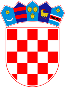 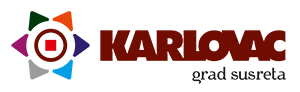 REPUBLIKA HRVATSKAKARLOVAČKA ŽUPANIJAREPUBLIKA HRVATSKAKARLOVAČKA ŽUPANIJA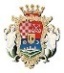 GRAD KARLOVAC